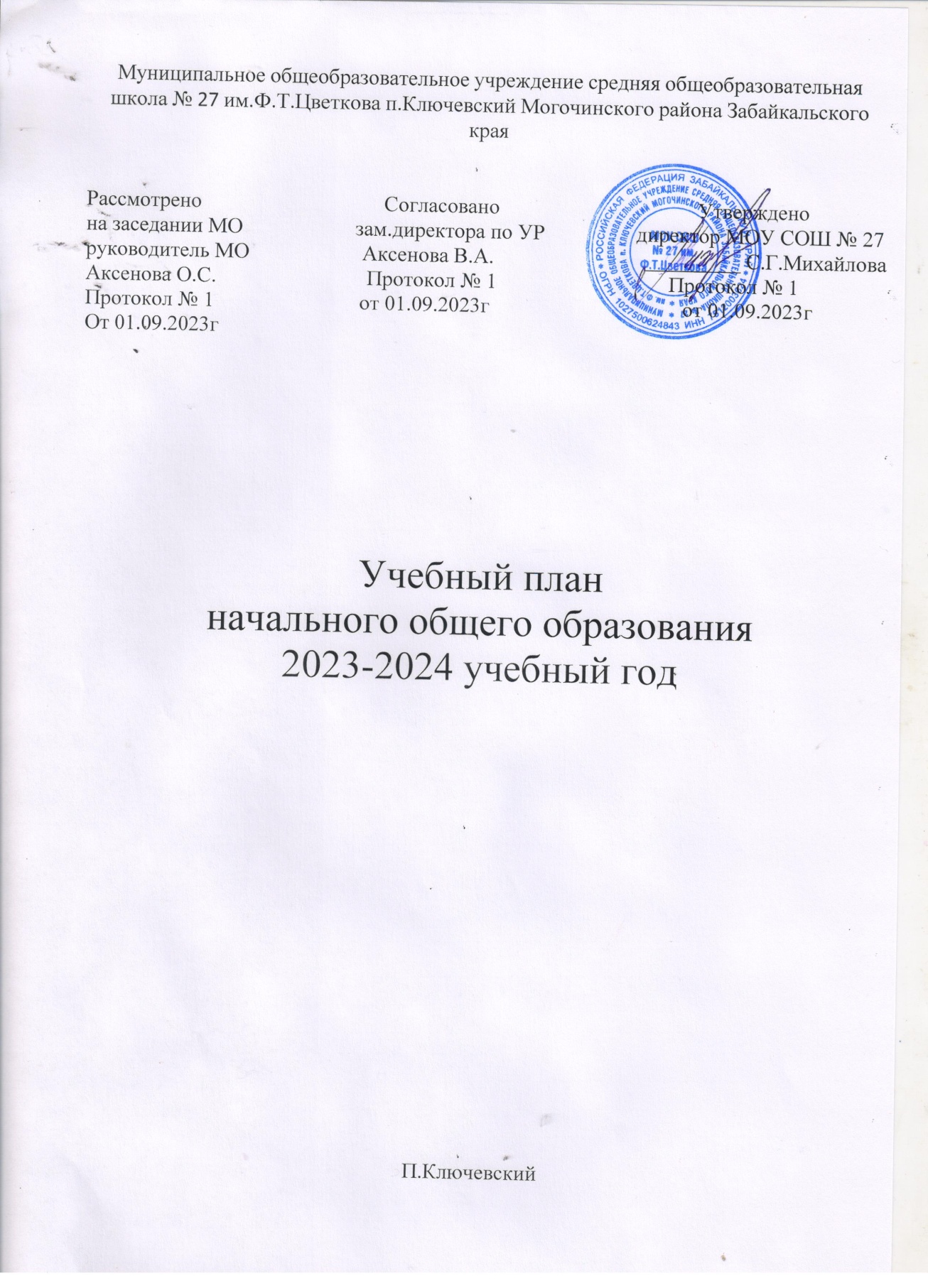 ПОЯСНИТЕЛЬНАЯ ЗАПИСКАУчебный план начального общего образования муниципального общеобразовательного учреждения средней общеобразовательной школы №27 им.Ф.Т.Цветков п.Ключевский Забайкальского края (далее - учебный план) для 1-4 классов, реализующих основную образовательную программу начального общего образования, соответствующую ФГОС НОО (приказ Министерства просвещения Российской Федерации от 31.05.2021 № 286 «Об утверждении федерального государственного образовательного стандарта начального общего образования»), фиксирует общий объём нагрузки, максимальный объём аудиторной нагрузки обучающихся, состав и структуру предметных областей, распределяет учебное время, отводимое на их освоение по классам и учебным предметам.Учебный план является частью образовательной программы Муниципальное общеобразовательное учреждение средняя общеобразовательная школа №27 им.Ф.Т.Цветкова п.Ключевский Забайкальского края, разработанной в соответствии с ФГОС начального общего образования, с учетом Федеральной образовательной программой начального общего образования, и обеспечивает выполнение санитарно-эпидемиологических требований СП 2.4.3648-20 и гигиенических нормативов и требований СанПиН 1.2.3685-21.Учебный год в Муниципальное общеобразовательное учреждение средняя общеобразовательная школа №27 им.Ф.Т.Цветкова п.Ключевский Забайкальского края начинается 01.09.2023 и заканчивается 31.05.2024.Продолжительность учебного года в 1 классе - 33 учебные недели во 2-4 классах – 34 учебных недели.Максимальный объем аудиторной нагрузки обучающихся в неделю составляет в 1 классе21 час, во 2 – 4 классах – 26 часов .Образовательная недельная нагрузка распределяется равномерно в течение учебной недели, при этом объем максимально допустимой нагрузки в течение дня составляет:для обучающихся 1-х классов - не превышает 4 уроков и один раз в неделю -5 уроков.для обучающихся 2-4 классов - не более 5 уроков.Распределение учебной нагрузки в течение недели строится таким образом, чтобы наибольший ее объем приходился на вторник и (или) среду. На эти дни в расписание уроков включаются предметы, соответствующие наивысшему баллу по шкале трудности либо со средним баллом и наименьшим баллом по шкале трудности, но в большем количестве, чем в остальные дни недели.Изложение нового материала, контрольные работы проводятся на 2 - 4-х уроках в середине учебной недели. Продолжительность урока (академический час) составляет 45 минут, за исключением 1 класса.Обучение в 1-м классе осуществляется с соблюдением следующих дополнительных требований:учебные занятия проводятся по 5-дневной учебной неделе и только в первую смену;использование «ступенчатого» режима обучения в первом полугодии (в сентябре, октябре - по 3 урока в день по 35 минут каждый, в ноябре-декабре - по 4 урока по 35 минут каждый; январь - май - по 4 урока по 40 минут каждый).Продолжительность выполнения домашних заданий составляет во 2-3 классах - 1,5 ч., в 4 классах - 2 ч.С целью профилактики переутомления в календарном учебном графике предусматривается чередование периодов учебного времени, сессий и каникул. Продолжительность каникул в течение учебного года составляет не менее 30 календарныхдней, летом — не менее 8 недель. Для первоклассников предусмотрены дополнительные недельные каникулы в середине третьей четверти.Учебные занятия для учащихся 2-4 классов проводятся по 6-и дневной учебной неделе.Учебный план состоит из двух частей — обязательной части и части, формируемой участниками образовательных отношений. Обязательная часть учебного плана определяет состав учебных предметов обязательных предметных областей.Часть учебного плана, формируемая участниками образовательных отношений, обеспечивает реализацию индивидуальных потребностей обучающихся. Время, отводимое на данную часть учебного плана внутри максимально допустимой недельной нагрузки обучающихся, может быть использовано: на проведение учебных занятий, обеспечивающих различные интересы обучающихсяВ муниципальном общеобразовательном учреждении средней общеобразовательной школе № 27 им.Ф.Т.Цветкова п.Ключевский Забайкальского края языком обучения является русский язык.При изучении предметной области «Основы религиозных культур и светской этики» выбор одного из учебных модулей осуществляются по заявлению родителей (законных представителей) несовершеннолетних обучающихся.При изучении предметов не осуществляется деление учащихся на подгруппы.Промежуточная аттестация – процедура, проводимая с целью оценки качества освоения обучающимися части содержания (четвертное оценивание) или всего объема учебной дисциплины за учебный год (годовое оценивание).Промежуточная/годовая аттестация обучающихся за четверть осуществляется в соответствии с календарным учебным графиком.Все предметы обязательной части учебного плана оцениваются по четвертям. Предметы из части, формируемой участниками образовательных отношений, являются безотметочными и оцениваются «зачет» или «незачет» по итогам четверти.Промежуточная аттестация проходит на последней учебной неделе четверти. Формы и порядок проведения промежуточной аттестации определяются «Положением о формах, периодичности и порядке текущего контроля успеваемости и промежуточной аттестации обучающихся Муниципальное общеобразовательное учреждение средняя общеобразовательная школа №27 им.Ф.Т.Цветкова п.Ключевский Забайкальского края Оценивание младших школьников в течение первого года обучения осуществляются в форме словесных качественных оценок на критериальной основе, в форме письменных заключений учителя, по итогам проверки самостоятельных работ.Освоение основных образовательных программ начального общего образования завершается итоговой аттестацией. Нормативный срок освоения ООП НОО составляет 4 года.Учебный план  МОУ СОШ №27на уровне начального общего образования (1 – 4 классы)на    2023 – 2024 учебный год.План внеурочной деятельностиМуниципальное общеобразовательное учреждение средняя общеобразовательная школа № 27 им.Ф.Т.Цветкова п.Ключевский Могочинского района Забайкальского краяРассмотрено                                  Согласовано                                     Утвержденона заседании МО                     зам.директора по УР                      директор МОУ СОШ № 27руководитель МО                    Аксенова В.А.                                _________ С.Г.МихайловаАксенова О.С.                            Протокол № 1                                Протокол № 1Протокол № 1                           от 01.09.2023г                                    от 01.09.2023гОт 01.09.2023гУчебный план начального общего образования2023-2024 учебный годП.Ключевский Предметные областиУчебные предметыКлассыКлассыКлассыКлассыКлассыКлассывсеговсегоПредметные областиУчебные предметыIIIIIIIIIIIIVIV1. Обязательная часть1. Обязательная частьКоличество часов в неделюКоличество часов в неделюКоличество часов в неделюКоличество часов в неделюКоличество часов в неделюКоличество часов в неделюРусский язык и литературное чтениеРусский язык55555552020Русский язык и литературное чтениеЛитературное чтение44444441616Родной язык и литературное чтение на родном языкеРодной язык0,50,50,250,251,51,5Родной язык и литературное чтение на родном языкеЛитературное чтение0,50,50,250,2511Иностранный языкИностранный язык–22222266Математика и информатикаМатематика44444441616Обществознание и естествознаниеОкружающий мир222222288Основырелигиозныхкультури светской этикиОсновырелигиозныхкультури светской этики–––--1111ИскусствоМузыка111111144ИскусствоИзобразительное искусство111111144ТехнологияТехнология111111144Физическая культураФизическая культура22233331212Итого при 5-дневной неделеИтого при 5-дневной неделе212121Итого при 6-дневной неделеИтого при 6-дневной неделе2222242424,524,572722. Часть, формируемая участниками образовательного процесса2. Часть, формируемая участниками образовательного процессаЗабайкаловедениеЗабайкаловедение111111Финансовая грамотностьФинансовая грамотность11110,50,522Информатика.Логика.МатематикаИнформатика.Логика.Математика1133Предельно допустимая аудиторная учебная нагрузка Предельно допустимая аудиторная учебная нагрузка 212424262626 26 97               97               Учебные курсыКоличество часов в неделюКоличество часов в неделюКоличество часов в неделюКоличество часов в неделю1234Разговор о важном1111ИтогоНедельная нагрузка1111